学生の皆さんへ第18回神奈川産学チャレンジプログラム 応募フォーム応募フォームの入力を始める前に、「第18回神奈川産学チャレンジプログラム 実施要綱・実施細則集」を必ず読んでください（特にＰ．８－Ｐ．１２）。ＵＲＬ　　　https://forms.gle/TWZVdD8rGsH9vWLi9 　　ＱＲコード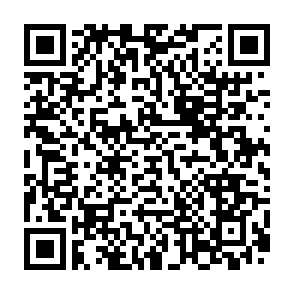 